Falkirk’s Care Experience definition 04/04/24The term care-experienced in Falkirk refers to anyone who has been or is currently in care or from a looked-after background at any stage in their life, including adopted children who were previously looked-after. This care may have been provided in one of many different settings such as in residential care, foster care, kinship care, or through being looked-after at home with social work support. 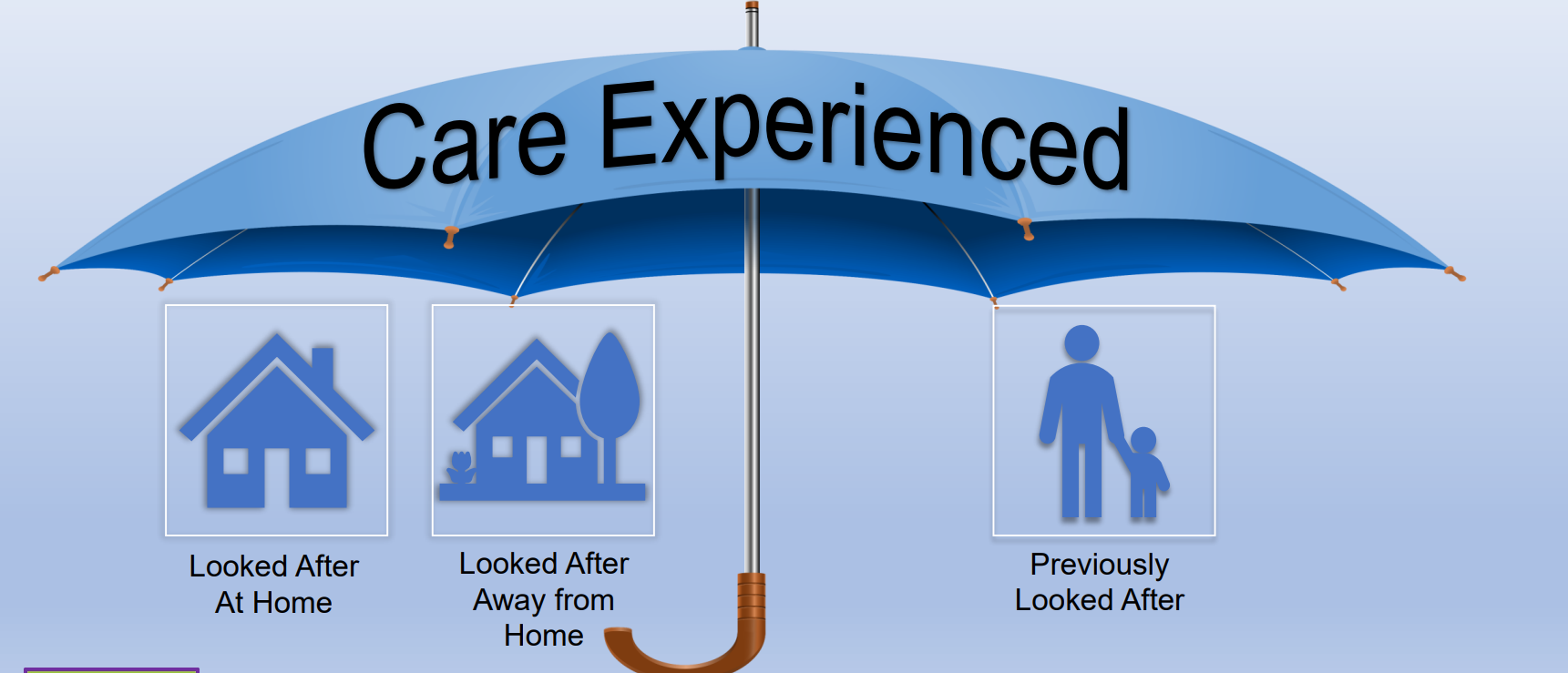 